3.0.2 Email Online ResourcesGmail Tutorials: https://www.shorttutorials.com/gmail/index.htmlhttp://www.gcflearnfree.org/gmail/Yahoo Tutorial:http://www.freeemailtutorials.com/yahooMailTutorials/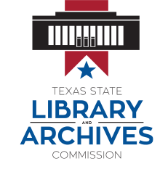 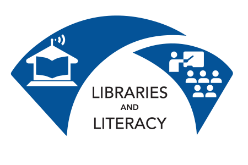 